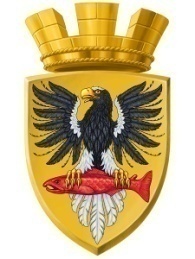 Р О С С И Й С К А Я   Ф Е Д Е Р А Ц И ЯКАМЧАТСКИЙ КРАЙП О С Т А Н О В Л Е Н И ЕАДМИНИСТРАЦИИ ЕЛИЗОВСКОГО ГОРОДСКОГО ПОСЕЛЕНИЯОт 06.04.2018 года                                                                                                         №  362-п          г.ЕлизовоО размещении в Федеральной информационной адресной системе сведений об адресе, присвоенному объекту адресации с кадастровым номером 41:05:0101001:1610.	Руководствуясь ч.3 ст.5 и ч.3 ст.9 Федерального закона от 28.12.2013 № 443-ФЗ «О федеральной информационной адресной системе и о внесении изменений в Федеральный закон «Об общих принципах организации местного самоуправления в Российской Федерации», ст. 14 Федерального закона от 06.10.2003 № 131-ФЗ «Об общих принципах организации местного самоуправления в РФ», Уставом Елизовского городского поселения, Приказом Минфина России от 05.11.2015 № 171н «Об утверждении Перечня элементов планировочной структуры, элементов улично-дорожной сети, элементов объектов адресации, типов зданий (сооружений), помещений, используемых в качестве реквизитов адреса, и Правил сокращенного наименования адресообразующих элементов», Представлением об устранении нарушений Федерального законодательства Елизовской городской прокуратуры от 03.08.2017 №17/5-86в-2017, в целях актуализации информации в федеральной информационной адресной системеПОСТАНОВЛЯЮ:Разместить в Федеральной информационной адресной системе сведения об адресе, присвоенному объекту адресации ранее не размещенные в государственном адресном реестре:1.1 	Жилой дом с кадастровым номером 41:05:0101001:1610:Россия, Камчатский край, Елизовский муниципальный район, Елизовское городское поселение, Елизово г., Корякская ул., д. 11;Направить данное постановление в Федеральную информационную адресную систему для внесения сведений установленных данным постановлением.Управлению делами администрации Елизовского городского поселения опубликовать (обнародовать) настоящее постановление в средствах массовой информации и разместить в информационно-телекоммуникационной сети «Интернет» на официальном сайте администрации Елизовского городского поселения.Контроль за исполнением настоящего постановления возложить на руководителя Управления архитектуры и градостроительства администрации Елизовского городского поселения.ВрИО Главы администрации Елизовского городского поселения                                                      Д.Б. Щипицын